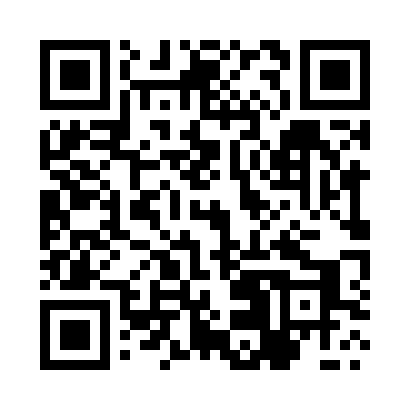 Prayer times for Biedaszkowo, PolandMon 1 Apr 2024 - Tue 30 Apr 2024High Latitude Method: Angle Based RulePrayer Calculation Method: Muslim World LeagueAsar Calculation Method: HanafiPrayer times provided by https://www.salahtimes.comDateDayFajrSunriseDhuhrAsrMaghribIsha1Mon4:176:2112:525:187:249:202Tue4:146:1912:525:197:259:233Wed4:116:1612:515:217:279:254Thu4:086:1412:515:227:299:275Fri4:046:1112:515:237:319:306Sat4:016:0912:505:257:339:327Sun3:586:0712:505:267:349:358Mon3:556:0412:505:277:369:379Tue3:526:0212:505:287:389:4010Wed3:486:0012:495:307:409:4311Thu3:455:5712:495:317:429:4512Fri3:425:5512:495:327:439:4813Sat3:395:5312:495:337:459:5114Sun3:355:5112:485:357:479:5415Mon3:325:4812:485:367:499:5616Tue3:285:4612:485:377:519:5917Wed3:255:4412:485:387:5210:0218Thu3:215:4212:475:397:5410:0519Fri3:185:3912:475:417:5610:0820Sat3:145:3712:475:427:5810:1121Sun3:115:3512:475:438:0010:1422Mon3:075:3312:475:448:0110:1723Tue3:035:3112:465:458:0310:2024Wed2:595:2812:465:468:0510:2325Thu2:555:2612:465:478:0710:2726Fri2:525:2412:465:498:0810:3027Sat2:485:2212:465:508:1010:3328Sun2:445:2012:465:518:1210:3729Mon2:395:1812:455:528:1410:4030Tue2:355:1612:455:538:1610:44